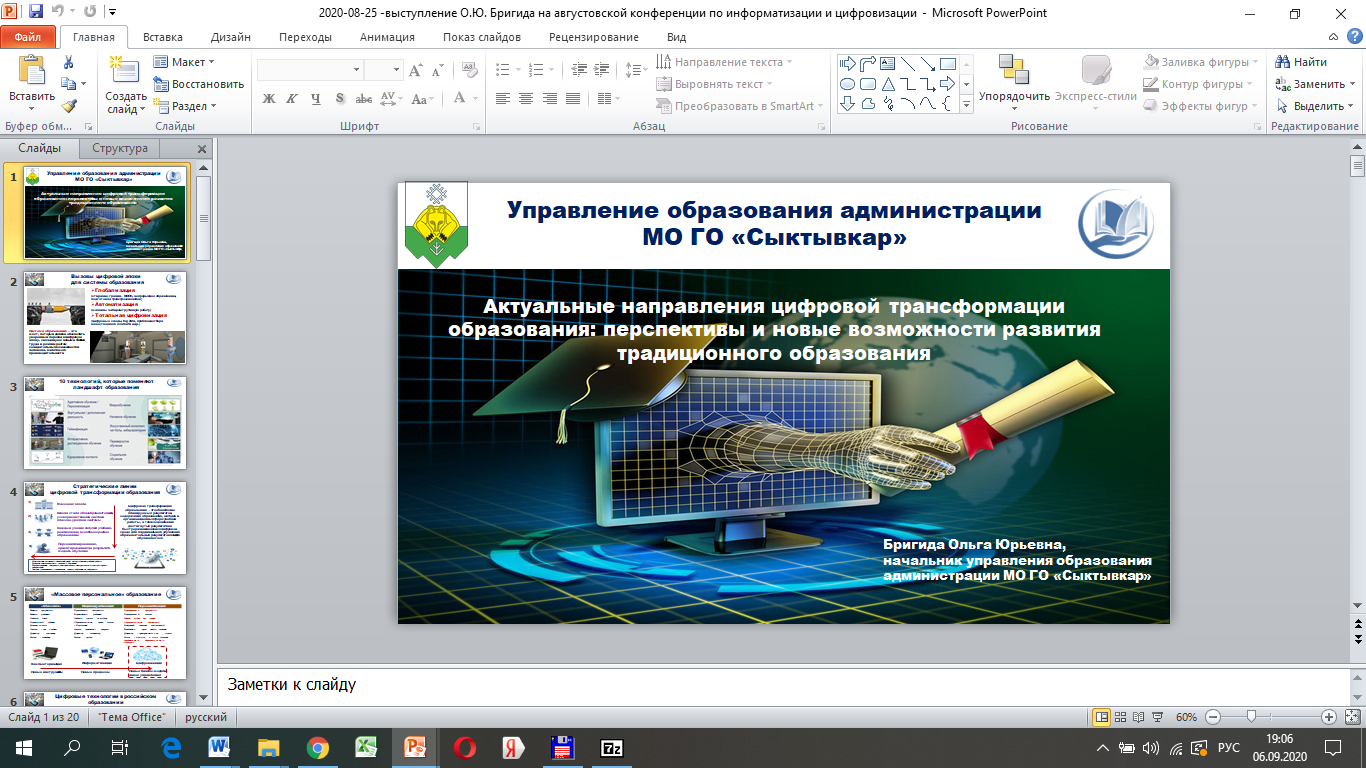 Муниципальная программа поддержки перевода школ с низкими результатами обучения и школ, функционирующих в неблагоприятных социальных условиях, в эффективный режим функционирования (новая редакция, 2020)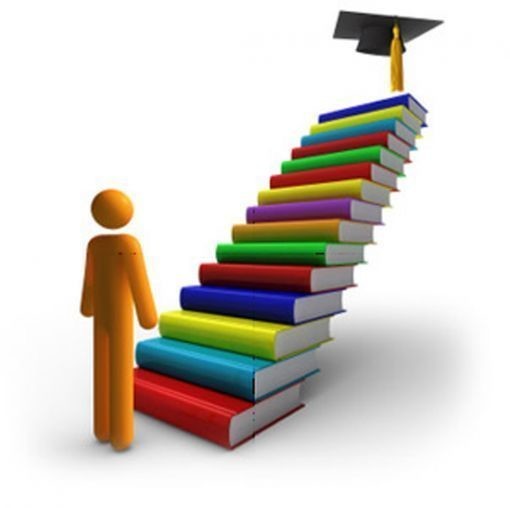 ПриложениеУТВЕРЖДЕНАприказом Управления образованияадминистрации МО ГО «Сыктывкар»от  20 августа 2020 г. № 472                                                                                    Управление образования администрации МО ГО «Сыктывкар»Муниципальная программа поддержки перевода школ с низкими результатами обучения и школ, функционирующих в неблагоприятных социальных условиях, в эффективный режим функционирования (новая редакция, 2020)Основания разработки программыОсновным приоритетом государственной политики в сфере общего образования является обеспечение равенства доступа к качественному образованию, обновление его содержания и технологий (включая процесс социализации) в соответствии с изменившимися потребностями населения и новыми вызовами социального, культурного и экономического развития.Одним из инструментов определения качества образования выступают процедуры ЕГЭ и ОГЭ. Стабильно низкие результаты ЕГЭ и ОГЭ выпускников - признак наличия существенных проблем в функционировании  образовательных организаций, что нашло свое отражение в  государственной программе развития образования и выделении субсидий федерального бюджета бюджетам субъектов РФ на повышение образования в школах с низкими результатами и в школах, функционирующих в неблагоприятных социальных условиях, путем реализации региональных проектов и распространения их результатов в субъектах РФ. Ежегодно по  результатам регионального мониторинга среди общеобразовательных организаций МО ГО «Сыктывкар» выделяются школы с низкими результатами обучения (10% от общего количества общеобразовательных организаций). Включение данных школ в программу по переводу в эффективный режим функционирования выступает механизмом решения проблем данных организаций, объединяющим ресурсы республиканского, муниципального уровней и самой образовательной организации.Как правило, данные школы работают в сложных социальных условиях, со сложным контингентом учащихся (дети из малообеспеченных семей; дети, находящиеся в трудной жизненной ситуации, дети с проблемами в обучении и поведении). Данные школы не обладают достаточными внутренними ресурсами для организации эффективной работы (кадровыми, методическими, материально-техническими и др.). Республиканская программа перевода школ с низкими результатами обучения и школ, функционирующих в неблагоприятных социальных условиях, в эффективный режим функционирования в качестве основных направлений работы с школами по переводу их в эффективный режим функционирования определяет:- разработку программ перевода таких школ в эффективный режим функционирования и механизмов мониторинга их результативности;- формирование механизмов привлечения к работе в таких школах молодых специалистов и высококвалифицированных кадров и их удержанию;- повышение эффективности работы методических объединений педагогов;- сопровождение школы муниципальными методическими службами;- адресность повышения квалификации руководящих и педагогических работников школ с низкими результатами обучения и школ, функционирующих в сложных социальных условиях;- тьюторское сопровождение управленческих и педагогических кадров школ с низкими результатами обучения и школ, функционирующих в неблагоприятных социальных условиях командами школ-лидеров. Эффективность работы по данным направлениям определяется согласованностью действий на региональном и муниципальном уровнях, что определяет актуальность разработки данной муниципальной программы.Цели и задачи программыЦель Программы: создание условий для повышения качества образовательных результатов обучающихся в школах МО ГО «Сыктывкар», показывающих низкие результаты обучения и функционирующих в сложных социальных условиях.Для достижения указанной цели необходимо решение следующих задач:Сопровождение разработки и реализации программ по повышению качества образовательных результатов общеобразовательных организаций с низкими результатами обучения и функционирующими в неблагоприятных социальных условиях.Организация адресного методического сопровождения деятельности  педагогических и управленческих кадров в рамках реализации программы, связанного с освоением новых методов и технологий, в том числе внедрением положительного опыта решения проблем школами Республики Коми и Российской Федерации с низкими результатами обучения и школами, функционирующими в неблагоприятных социальных условиях,Содействие деятельности региональных общественно-профессиональных объединений руководителей и педагогов по обмену опытом преодоления внутренних и внешних факторов, обуславливающих низкие образовательные результаты, в том числе выстраивание сетевого партнерства школ-тьюторов и школ с низкими результатами обучения, привлечение к решению проблем педагогов и управленцев, имеющих продуктивный опыт в области повышения качества образования.Мониторинг результативности программ перевода школ с низкими результатами обучения и школ, функционирующих в неблагоприятных социальных условиях, в эффективный режим функционирования. Распространение опыта МО ГО «Сыктывкар» по поддержке школ с низкими результатами обучения и школ, функционирующих в неблагоприятных социальных условиях. Реализация данных задач будет вестись в рамках создания и внедрения многоуровневой региональной модели поддержки школ с низкими результатами обучения и школ, функционирующих в неблагоприятных социальных условиях.Системообразующими основаниями модели являются:внимание к результатам самообследования школы;акцент на повышение качества преподавания и развитие педагогического сотрудничества, а также реализации образовательных проектов для учащихся школ и низкими результатами;дифференцированное вмешательство на основе учета внешних и внутренних условий функционирования школы.На региональном уровне реализация модели предполагает разработку и реализацию адресных программ повышения квалификации руководящих и педагогических работников школ с низкими результатами обучения и школ, функционирующих в сложных социальных условиях; проведение грантового конкурса моделей перевода школ в эффективный режим функционирования.На муниципальном уровне должна быть обеспечена разработка и внедрение системы адресной методической, в том числе консультационной, помощи, в том числе организация эффективного тьюторского сопровождения школой-лидером. В качестве механизмов работы данной системы актуальным является организация наставничества через подготовку наставников, консультантов, тьюторов, из числа сотрудников муниципальной методической службы, службы оценки качества образования управления образования и ведущих педагогов школ-лидеров по вопросам повышения качества образования, а также стимулирование профессионального роста руководящих и педагогических работников школ, внедрение элементов проектного управления в методическую работу школ, которая обеспечит освоение педагогами актуальных методик и технологий педагогической деятельности. Муниципальное сопровождение перевода школ в эффективный режим функционирования будет вестись по нескольким направлениям:Разработка и реализация образовательных проектов для учащихся, ориентированных на решение проблем, связанных с качеством образовательных результатов учащихся и их социально-профессиональным самоопределением.Определение проблемного поля педагогов, демонстрирующих низкое качество обучения учащихся, и организация действенных форм передачи более продуктивного педагогического опыта посредством организации стажировочных площадок, работы тьютора-консультанта по дидактическим вопросам; предоставление базы для проведения диагностических работ и разработки средств диагностики. Определение проблемного поля управленческой команды школы и организация внедрения в практику управления продуктивного опыта.  Предполагается, что совершенствование методической поддержки будет обеспечиваться использованием технологий сопровождения и развития; разработкой и размещением методических материалов в информационно-телекоммуникационной сети «Интернет». Сроки реализации Программы Данная программа реализуется постоянно при наличии школ, демонстрирующих низкие результаты обучения.Первый этап (май – август) - аналитико – проектировочный. Задача данного этапа: обеспечить проведение самообследования школ-участниц программы;  разработку программ перевода школ в эффективный режим функционирования, и программы тьюторского сопровождения школы-лидера, согласование их с учредителем. Стартовое повышение квалификации специалистов школ-тьюторов и школ с низкими результатами обучения и функционирующих в неблагоприятных социальных условиях; разработку плана реализации муниципальной программы на учебный год. Второй этап (сентябрь – май) – проектировочный. Реализация программ перевода школ в эффективный режим функционирования и программ тьюторского сопровождения. Мониторинг реализации школами программ повышения качества и принятие своевременных решений по их коррекции. Анализ результатов ГИА школ-участниц проекта. Третий этап ( июнь) – обобщающий. Задача этапа: анализ и обобщение опыта работы школ с низкими результатами обучения и функционирующих в неблагоприятных социальных условиях; публикация эффективного опыта на сайте управления образования, распространение эффективного опыта в образовательной системе МО ГО «Сыктывкар», Республики Коми.Участники программыУчастниками программы являются управление образования администрации МО ГО «Сыктывкар», МБУ «ЦОД ОО», МУ ДПО «Центр развития образования», муниципальные общеобразовательные организации, определенные в качестве школ с низкими результатами или школ, функционирующих в неблагоприятных условиях, школа-лидер, а также муниципальные общеобразовательные организации, привлекаемые к реализации программных мероприятий.Конкретный состав муниципальных общеобразовательных организаций определяется ежегодно на основе приказа Министерства образования, науки и молодежной политики Республики Коми.Ожидаемые результаты реализации программыСокращение численности школ с низкими результатами обучения и функционирующих в неблагоприятных социальных условиях.Снижение показателя отношения среднего балла ЕГЭ (в расчете на обязательные предметы) в 10% школ с лучшими результатами ЕГЭ к 10% школ с худшими результатами ЕГЭ. Отработка модели перевода школ, показывающих низкие результаты обучения и функционирующих в неблагоприятных социальных условиях, в эффективный режим функционирования.Сформированная муниципальная нормативная правовая база, обеспечивающая эффективное межшкольное партнерство и сетевое взаимодействие школ с разным уровнем качества результатов обучения.Сформированная система методического сопровождения и поддержки школ с низкими результатами обучения и функционирующих в сложных социальных условиях.Эффективное межшкольное партнерство и сетевое взаимодействие школ с разным уровнем качества результатов обучения.Внедрение нормативов финансирования школ, с учетом повышенных потребностей, определяемых школьными программами повышения качества образовательных результатов.Результаты муниципальной программы  согласованы с основными результатами решения проблем в области повышения качества обучения в образовательных  организациях - участниках программы, в том числе:Повышение успеваемости и качества знаний учащихся школ-участниц программы.Рост учебных и внеучебных достижений учащихся школ-участниц проекта.Увеличение численности учащихся, охваченных системой внутишкольной и внешкольной внеурочной деятельности и дополнительного образования.Рост профессиональной компетентности педагогов и руководящих кадров.Расширение участия заинтересованных лиц в управлении школой путём создания и развития деятельности эффективно работающих коллегиальных органов.Обновление материальной базы учреждения.Финансовое и материально-техническое обеспечение реализации программыФинансовое обеспечение  реализации программы осуществляется в рамках финансового обеспечения деятельности организаций, которые будут включаться в программу. План действий по реализации муниципальной программы перевода школ с низкими результатами обучения и школ, функционирующих в неблагоприятных социальных условиях, в эффективный режим функционирования*УО- управление образования администрации МО ГО «Сыктывкар»; МУ ДПО «ЦРО» - центр развития образования, МОО – муниципальные общеобразовательные организации-участники проекта.Организационный механизм реализации программыв учебном годуВ целях реализации программы в учебном году осуществляется посредством выделения в планах работы МУ ДПО «ЦРО» и МБУ «ЦДОД ОО», УО, МОО, разрабатываемых на месяц, раздела по реализации данной программы, издания организационных и итоговых приказов по реализации программных мерпориятий.Управление реализацией программы осуществляет Служба оценки качества образования управления образования администрации МО ГО «Сыктывкар».За подготовку и реализацию программных мероприятий отвечает МУ ДПО «Центр развития образования» №Содержание деятельностиИсполнитель Срок Ожидаемые результаты1 этап  1 этап  1 этап  1 этап  1.1.Определение школ с низкими результатами обучения и школ, функционирующих в неблагоприятных условиях и школ-лидеровУО (инф. РИЦОКО)мартОпределены школы, участники республиканского проекта «Эффективная школа»1.2Обеспечение  проведения школами-участницами программы самообследования в целях определения факторов, обуславливающих низкие результаты обучения и определяющих сложность условий работы УО, МУ ДПО «ЦРО», МОО*Март-апрель Выявлены факторы, обуславливающие низкие результаты обучения и определяющие сложность условий работы общеобразовательных организаций)1.3Разработка и согласование с учредителем программ перевода школ в эффективный режим функционирования, программы тьюторского и методического сопровождения школУО, МУ ДПО «ЦРО»августНаличие утвержденных и согласованных программ и планов работы по переводу школ в эффективный режим функционирования1.4Стартовое повышение квалификации педагогических и административных работников школ - участниц программы на базе ГОУ ДПО «КРИРО»УО, МООАпрель- августАдресная целевая подготовка кадров к разработке и реализации программ повышения качества образования; знание участниками программы концепций школьной эффективности.1.5.Закрепление кураторов за школами-участницами программыУОавгустНазначен специалист УО, курирующий реализацию муниципальной программы в течение учебного года1.6.Подготовка к участию в республиканском грантовом конкурсе моделей перевода школ в эффективный режим функционированияМУ ДПО «ЦРО», МООавгуст, сентябрьУчастие в республиканском грантовом конкурсе2 этап2 этап2 этап2 этап2.1Разработка и реализация образовательных проектов для учащихся, ориентированных на решение проблем, связанных с качеством образовательных результатов учащихся и их социально-профессиональным самоопределениемМУ ДПО «ЦРО», ООУчебный годУчастие учащихся школ в образовательных проектах, ориентированных на рост качества образования (Образовательный минимум, Предметное многоборье  (готовы к ГИА), Скилы в действии, дополнительный список проектов определяется под проблемы школ-участников программы 2.2Разработка и реализация индивидуальных планов профессионального развития для учителей школ и низкими результатамиМУ ДПО «ЦРО», МООСентябрьНаличие планов профразвития по устранению профдефицитов учителей школ с низкими результатами2.3Организация стажировки учителей с целью передачи продуктивного педагогического опыта  на базе муниципальных ООМУ ДПО «ЦРО», МООВ течение учебного годаРеализация программ стажировки2.4Подбор и организация работы наставников из числа педагогов школы-лидера и других МОО для учителей школ с низкими результатамиМУ ДПО «ЦРО», МООВ течение учебного годаОрганизация работы наставнических пар2.5Организация посещения уроков учителей школ с низкими результатами, проведение анализа урока, предложение эффективных форм организации работы учащихсяМУ ДПО «ЦРО», МООВ течение учебного годаПосещение  не менее 10 уроков учителей- участников проекта, мониторинг профессионального роста учителей2.6Проведение семинаров по общим проблемам организации образовательного процесса для учителей школ- участниц программыУО, МУ ДПО «ЦРО», МООВ течение учебного годаПроведение семинаров2.7Подбор дидактических материалов, контрольно-измерительных материалов для внедрения в практику работы учителей школ-участниц проекта, а также лучших практик перевода школ в эффективный режим функционированияМУ ДПО «ЦРО»В течение учебного годаБанк дидактических материалов и КИМ.Адреса лучших практик для внедрения в деятельность школ-участниц программы2.8Организация освоения учителями цифровых ресурсов, ориентированных на повышение качества освоения предметаМУ ДПО «ЦРО», МООВ течение учебного годаВнедрение в практику работы учителей образовательных цифровых ресурсов и их системное использование2.9Разработка и принятие муниципальных нормативно-правовых актов, обеспечивающих эффективное межшкольное партнерство и сетевое взаимодействие школ с разным уровнем качества результатов обученияУО, МУ ДПО «ЦРО»Май-август 2017Определение функций и содержания деятельности образовательных организаций – лидеров в отношении школ с низкими результатами обучения2.10Анализ практики управленческой деятельности школ-участниц проектаУО, МУ ДПО «ЦРО»сентябрьОпределены проблемы в деятельности управленческой команды2.11Разработка и реализация плана повышения эффективности деятельности управленческой командыМУ ДПО «ЦРО», МООВ течение учебного годаПовышение результативности принятия и реализации управленческих решений2.12Совместный анализ результатов муниципальных диагностических работ в школах с низкими результатами, принятия управленческих решений, анализ эффективности их реализацииЦРО, МУ ДПО «ЦРО», МООВ течение учебного годаПовышение результативности принятия и реализации управленческих решений2.13Обучение на семинарах, вебинарах, стажировочных площадках, организуемых ГОУ ДПО «КРИРО», в том числе семинарах по подготовке к ЕГЭ, проводимых на базе республиканского ресурсного центраМУ ДПО «ЦРО», ООПо плану КРИРОСоздание условий для адресного повышения профессиональной компетентности педагогических и административных работников3  этап (июнь – август)3.1Мониторинг результативности программ перевода школ с низкими результатами обучения и школ, функционирующих в неблагоприятных социальных условиях, в эффективный режим функционирования. УО, МУ ДПО «ЦРО»ежегодноОпределение промежуточных и конечных  результатов по решению проблем низкого качества результатов обучения, изменения социальной ситуации. Принятие решение о дальнейшем участии МОО в программе.3.2Обобщение опыта перевода школ в эффективный режим функционирования, подготовка методических рекомендаций на основе лучших практикУО, МУ ДПО «ЦРО», МООсентябрь-октябрь2020Описание лучших практик перевода школ в эффективный режим функционирования3.3Трансляция лучших практик перевода школ в эффективный режим функционированияУО, МУ ДПО «ЦРО», МООНоябрь-декабрь 2020Ознакомление педагогических и руководящих работников отрасли с механизмами перевода школ в эффективный режим функционирования3.4Участие в мероприятиях республиканской программы по трансляции лучшего опыта перевода школ в эффективный режим функционированияУО, МУ ДПО «ЦРО», МООНоябрь-декабрь 2020Ознакомление педагогических и руководящих работников отрасли с механизмами перевода школ в эффективный режим функционирования